針對媒體報導「扁重病 隨時可能有生命危險」一事，本監提出澄清說明：有關本監收容人陳水扁自費延醫一案，因需檢附之文件未齊備，目前尚待陳員補正中，本監對其申請自費延醫乙事，尚未准駁，自無商請醫師入監為陳員看病情事，合先敘明。昨(9)日先生與先生係以朋友身分請求辦理收容人陳水扁特別接見，來監關心及瞭解病情，並非報載由前揭二位醫師進入本監看診。又本監礙於設備本無法提供醫師進行專業醫療儀器檢查，郭、醫師於接見後，固醫師專業提出個人建議，本監均已載入紀錄供參，並表謝意。惟據報載，二位醫師來監接見後，對外發表有關陳員「隨時可能有意外或生命危險」、「所受的醫療待遇不是很糟，是根本沒有」及「病歷混亂沒有主治醫師整合」等與事實不符之言論，本監深表遺憾。該等言語如確係二位醫師所言，是否有違醫療法等醫事法規情事？本值深慮；況其僅以基於保護當事人隱私、不方便說明等理由，擅自對外發表上述言論，更係無視署桃醫療團隊之用心診療，罔醫師應有之道德及專業倫理。如係媒體引用失當，錯誤報導，本監要求郭、醫師應予澄清，以正視聽。本監對陳員健康狀況及生活動態一向均予以密切注意，並且輔以早、晚檢測血壓、脈搏及體溫，陳員若有反映身體不適症狀，本監均與署立桃園醫院聯繫安排專科醫師入監給予診療。另該員陸續於本(101)年3月、4月兩次戒護外醫，署桃醫院慎重組成醫療團隊，除由徐副院長等專科醫師詳細安排攝護腺超音波、肝臟超音波、心電圖、無痛大腸鏡、胃鏡、核子醫學檢查、胸部X光、肺部電腦斷層及肺功能等檢查外，並開立相關藥物治療。陳員在監相關病歷，本監亦有提供署桃醫療團隊參考。另陳員因需進一步安排泌尿系統切片檢查，經署桃醫囑建議暫停服用心血管藥物，停用藥物期間本監密切早、晚量測其血壓變化狀況，目前血壓等數據穩定，由於陳員日前拒絕至署桃醫院進行切片檢查，本監除密切觀察其病情外，將儘速安排陳員至本監其他合約醫院進行後續診察及切片手術事宜。為恐外界不察或受誤導，本監特澄清說明如上。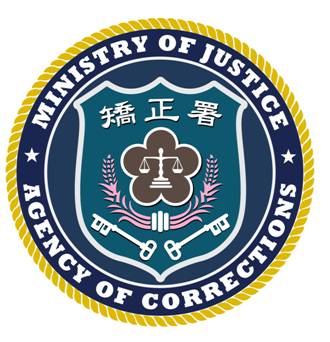 法務部矯正署臺北監獄新聞稿發稿日期：101年5月10日連 絡 人：秘書蘇坤銘連絡電話：03-3206184